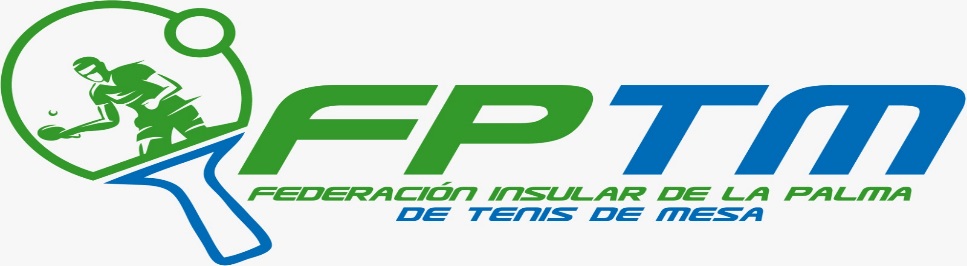 TOP 8 TEMPORADA 2021-2022NORMATIVA:1-COMPOSICION: GRUPO UNICO:VICTOR HUGO MARRERO. (JUVENTUD TM)EDUARDO HERNANDEZ. (TENEGUIA C)JOSE MANUEL MARTINEZ. (TENEGUIA C)ANDRES TORRES. (TENEGUIA C)JOSE ESTEBAN RODRIGUEZ. (JUVENTUD TM)EDUINA CRUZ PEREZ. (JUVENTUD TM)JAVIER HERNANDEZ. (JUVENTUD TM)AINHOA MARTINEZ ZEA. (TENEGUIA KIOSCO)RESERVAS:ENRIQUE RODRIGUEZ EXPOSITO. (JUVENTUD TM)GERMAN PEREZ. (TENEGUIA C)FRANSICO ISIDRO FRANCISCO. (JUVENTUD TM)MATIAS TRIANA SANCHEZ. (DEFENSE ATLETICO)HUGO RAMOS DIAZ. (DEFENSE ATLETICO)AGANEYE FERNANDEZ. (DEFENSE CANARIO)PALOMA LANA. (TENEGUIA KIOSCO)ANGELIE HERRERA. (TENEGUIA KIOSCO)MARCO VARGAS. (DEFENSE CANARIO)AINHOA JIMENEZ BATISTA. (DEFENSE CANARIO)JESSICA MARTIN CABRERA. (TENEGUIA KIOSCO)BLAS BRAVO GONZALEZ. (DEFENSE ATLETICO)2.-SISTEMA DE COMPETICION.El TOP 8 se disputará de la siguiente manera:TODOS CONTRA TODOS, a una sola vuelta donde decidirá la clasificación de los 8 participantes. Nos regiremos por las normativas de la RFETM.3.-SISTEMA DE JUEGO. 	Se jugará al mejor de 5 sets. 4.-ASCENSOS.Los 2 mejores jugadores del torneo, serán el 1º y 2º Clasificado, tendrán derecho a jugar el TOP 16.6.- PROTOCOLOS COVID.	Nos acogeremos a los Protocolos de Competición de la FCTM y de la RFETM. Como es un torneo Insular y NO nacional, tendremos que hacer uso de las mascarillas en todo momento, durante la competición.7.-OBSERVACIONES.	Los 8 jugadores clasificados, deberán mandar email de confirmación al fptm_gestion@yahoo.es antes del jueves 30 de septiembre a las 23:59 horas. En el caso de no confirmar asistencia, llamaremos al siguiente jugador de los Reservas, hasta cumplimentar los 8 participantes. La Palma, á 29 de SEPTIEMBRE del 2.021.